FOREX DAILY - REPORTThursday 1st September 2016Currencies – AUD, CAD, CHF, EUR, GBP, JPY, NZD, SGD, USD, There was 1 entry, 1 TP1 exits, 1 TP2 exit, 0 TP3 exits and 1 Stop exits and 0 close at markets in Forex Daily.There are 0 new orders for today.  Please check into this Forex Position size calculator – we believe it is 1 of the best available - http://www.myfxbook.com/forex-calculators/position-size We recommend that Forex orders for Mondays, not be placed until 4 hours after opening – around 02:00 GMT – this is because of the volatility and gapping which often happens around the London opening for ForexEntries: 	 GBPCAD Buy W 1.7234Exits: 	AUDNZD Buy WTake Profit Reached:    GBPCAD	 Buy WThe colour coding we are currently using is as follows: Amended orders or stops Retained Orders or stops – no change New working ordersImmediate action required Short Sell
POSITIONS:PAIR: 			OLD		ACTION	NEW		TP1		TP2		TP3Close PositionsAmendedStop PositionsEURGBP	Sell	W	0.8518	Amend	0.8493	0.8463	0.8302GBPAUD	Buy	W	1.7154	Amend	1.7477	1.7602	1.7940GBPCAD	Buy	W	1.6914	Amend	1.6997			1.7482GBPCAD	Buy	W	1.6975	Amend	1.6997	1.7520GBPCHF	Buy	W	1.2724	Amend	1.2765			1.2992GBPJPY	Buy	W	131.284	Amend	133.641			136.270USDCAD	Buy	W	1.2965	Amend	1.2976			1.3243Retained Stop PositionsGBPNZD	Buy	W	1.7878	Retain	1.7878	1.8466	1.8878 GBPUSD	Sell	L	1.3214	Retain	1.3214	1.2984	1.2861WORKING ORDERS:CANCELLED ORDERS:Name	Direction	Entry		Stop Loss	TP1		TP2		TP3	 Trade RiskAmended Stop OrdersRetainedStop Orders NEW ORDERS: Name	Order Type		Entry		S. L.		TP1		TP2 		TP3 	Trade RiskStop OrdersAUDUSD	Buy	W	0.7553	0.7486	0.7629	0.7687		67 pipsEURGBP	Buy	L	0.8549	0.8464	0.8615	0.8681		85 pipsEURUSD	Buy	W	1.1197	1.1119	1.1264	1.1335		78 pipsUSDSGD	Sell	W	1.3591	1.3665	1.3523	1.3445		74 pipsCHARTS: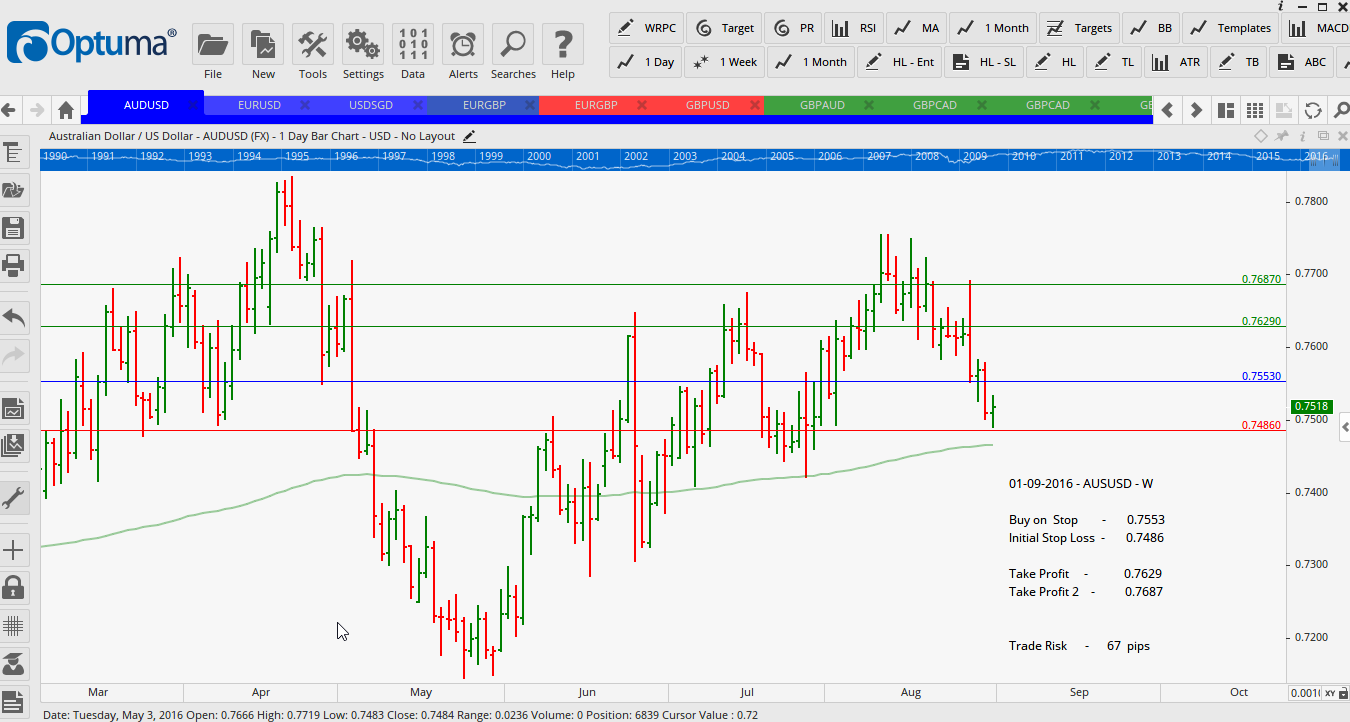 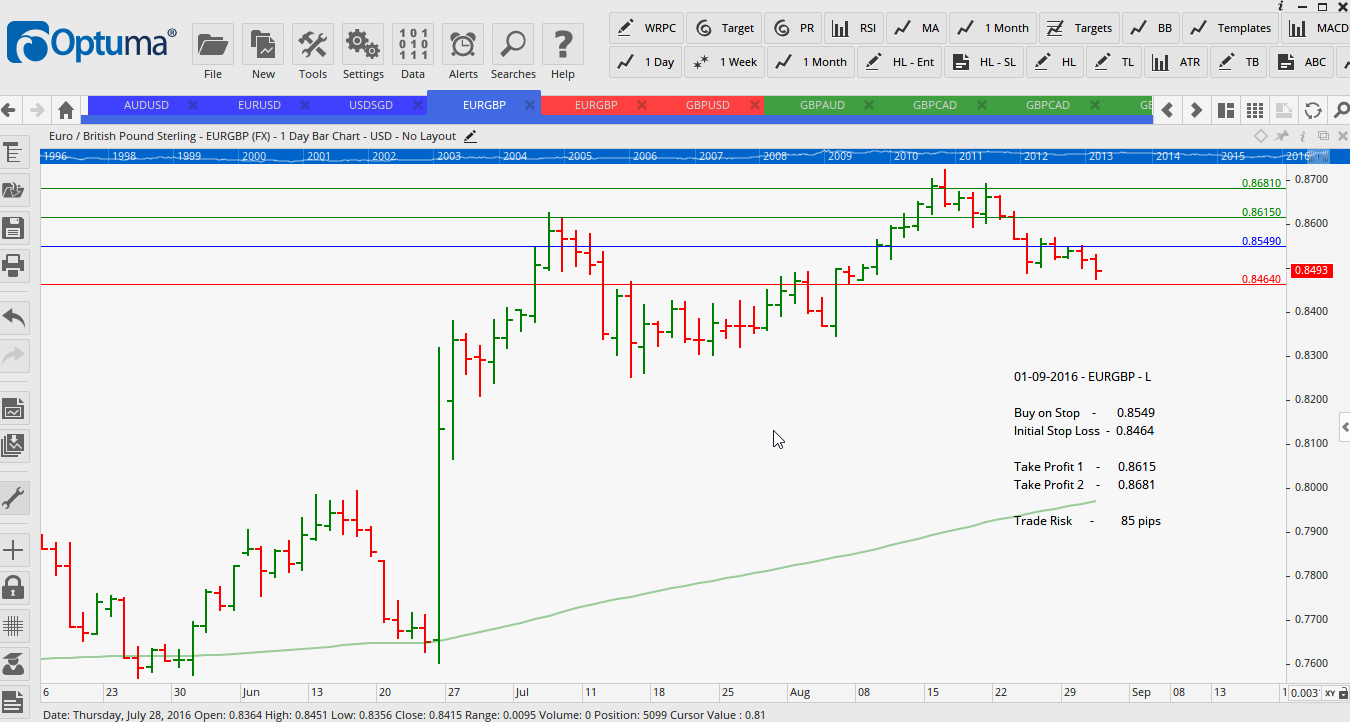 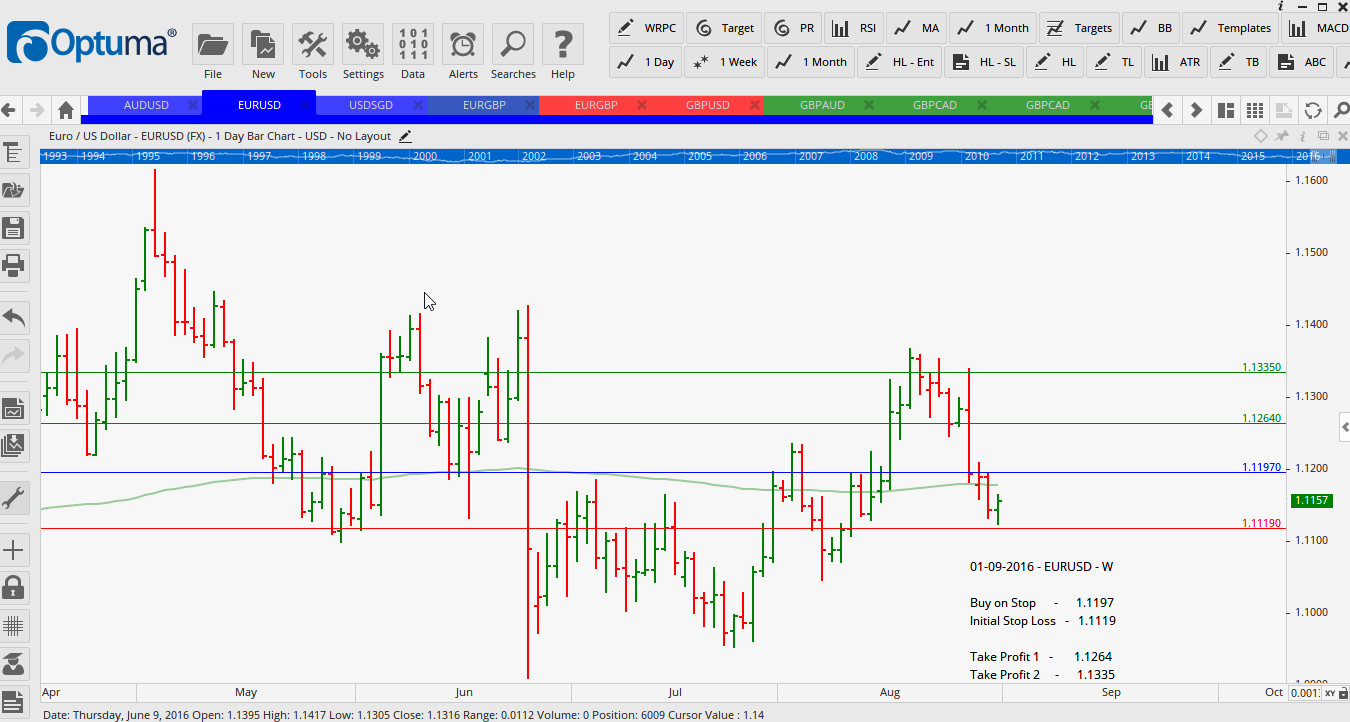 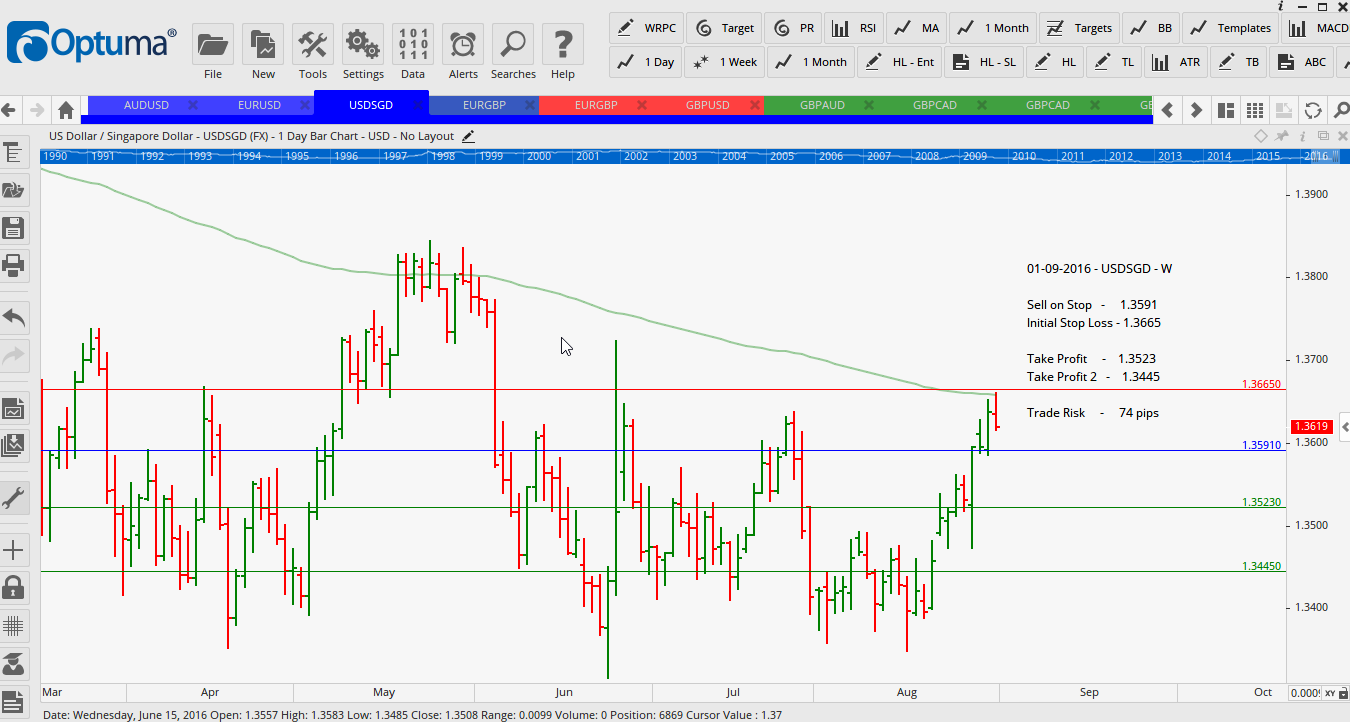 